МУНИЦИПАЛЬНОЕ ДОШКОЛЬНОЕ ОБРАЗОВАТЕЛЬНОЕ УЧЕРЕЖДЕНИЕГОРОДА ИРКУТСКА ДЕТСКИЙ САД № 187                             Консультация для родителей Совместные спортивные досуги и праздники в ДОУ, как эффективная форма пропаганды здоровой и крепкой семьи.Совместные спортивные досуги и праздники в ДОУ, как эффективная форма пропаганды здоровой и крепкой семьи. Лозунг «Здоровая семья - здоровый ребёнок» с каждым годом становится всё более значимым. Человечество за тысячи лет своего существования, накопило громадный опыт и знания, позволяющие ему быть здоровым. Но мы, современное поколение, не в полной мере пользуемся этим опытом. Большинство людей понимают роль спорта в жизни семьи и общества, но сами порой почему-то остаются в стороне. Одни ссылаются на то, что не времени, другие не хватает терпения. В семье родители часто не задумываются над тем, что дети в первую очередь берут пример с горячо любимых ими родителями. Если ребенок не делает зарядку, значит, его не приучили к этому, и гимнастика не стала для него потребностью, но не когда не поздно приобщить ребенка к спорту. Для этого нужно единственное - личный пример. Родители должны помнить, что воспитывать интерес и любовь к спорту нужно с самого раннего детства. Важнейшим способом реализации сотрудничества педагогов и родителей в вопросе формирования здорового образа жизни воспитанников является организация совместной деятельности, в которой родители – не пассивные наблюдатели, а активные участники процесса. Одной из эффективных форм пропаганды здоровой и крепкой семьи в ДОУ является проведение совместных спортивных праздников и досугов. Именно они помогают родителям в деле воспитания ребёнка, в повышении собственной компетентности, а также способствуют созданию эмоционального благополучия ребёнка дома и в группе, а ещё сближают дошкольное учреждение с семьёй. Их цель - приобщение детей и родителей к физической культуре и спорту, здоровому семейному отдыху, получение заряда бодрости и энергии. При подготовке праздника мы сталкиваемся с рядом организационных трудностей: многие мамы не решаются участвовать в состязании, а папы ссылаются на занятость на работе. Родители должны знать, что спортивные праздники, досуги, развлечения дают детям возможность проявлять активность, самостоятельность и инициативу в действиях. Участие в соревнованиях способствует повышению интереса к  физическим упражнениям,  формируют ловкость, решительность, выносливость. А родители, участвуя в совместных мероприятиях, получают возможность видеть, как ребенок проявляет себя в коллективе, какую радость и пользу приносят ему игры, веселые состязания. Дети, видя, как родители бегают, прыгают, соревнуются, проникают новыми чувствами к вам и испытывают огромную радость от взаимного общения. Дети особенно восприимчивы к положительному примеру близких, взрослых к укладу жизни семьи. Следовательно, если меры по укреплению здоровья ребенка, предпринимаемые в детском саду, дополняются ежедневными упражнениями и играми в домашних условиях, с учетом индивидуальности ребенка у него развиваются определенные положительные склонности и интересы. Дети очень любят праздники, а когда рядом папа или мама - это праздник в двойне. Совместные праздники они надолго остаются в памяти взрослых и детей. Мне бы хотелось отметить, что семья и детский сад во взаимодействии друг с другом создают оптимальные условия для вхождения маленького человека в большой мир.  Наши спортивные праздники, проводимые в детском саду, направлены на то,  чтобы сблизить детей и родителей и в первую очередь доставить радость детям от совместного выполнения заданий с вами, уважаемые родители. Поэтому хочется, что бы вы, не отказывались, когда вас приглашают принять участия в спортивном досуге.                                                                                                                                                            Инструктор по физической культуре: 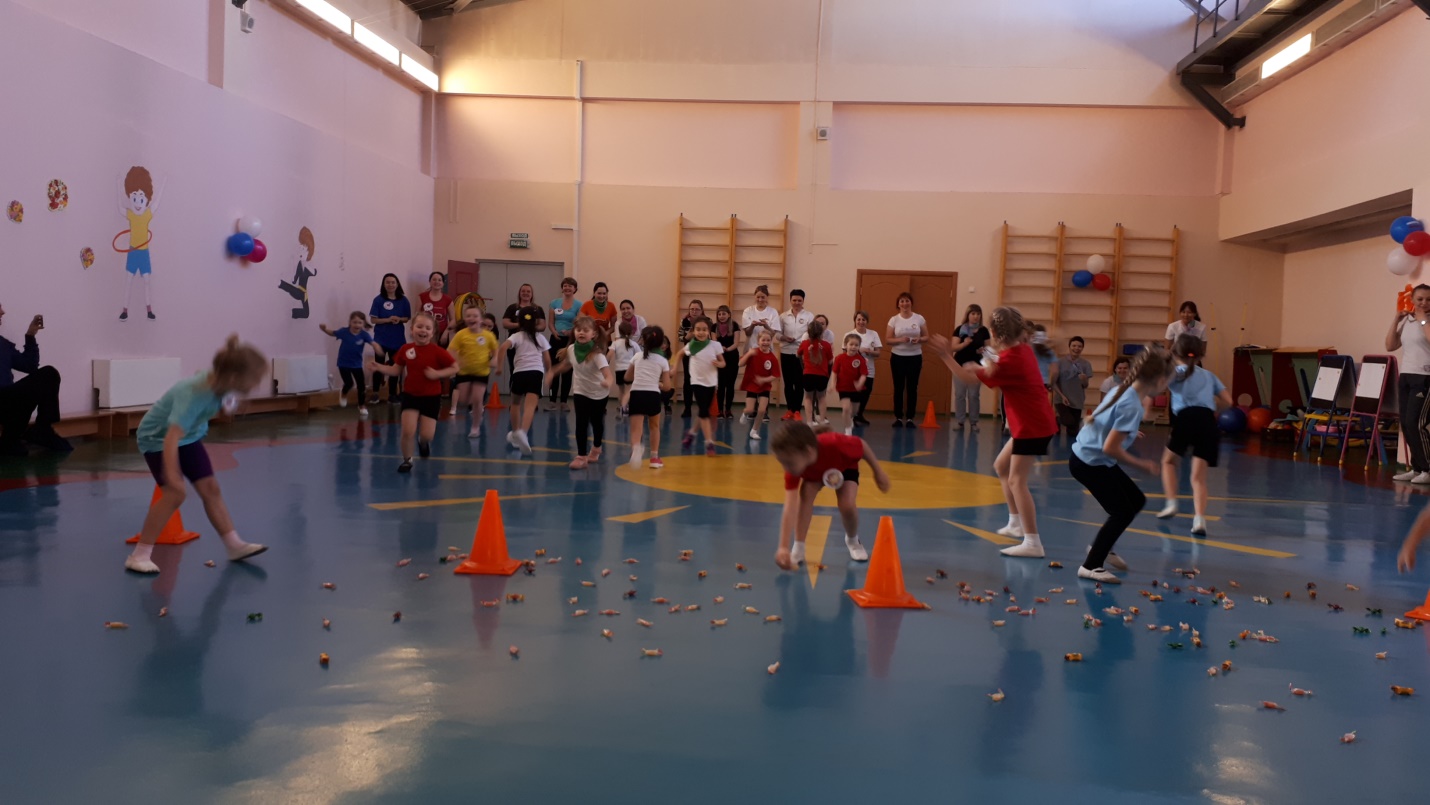                                   Таланкина Е. Н.                                                                                 